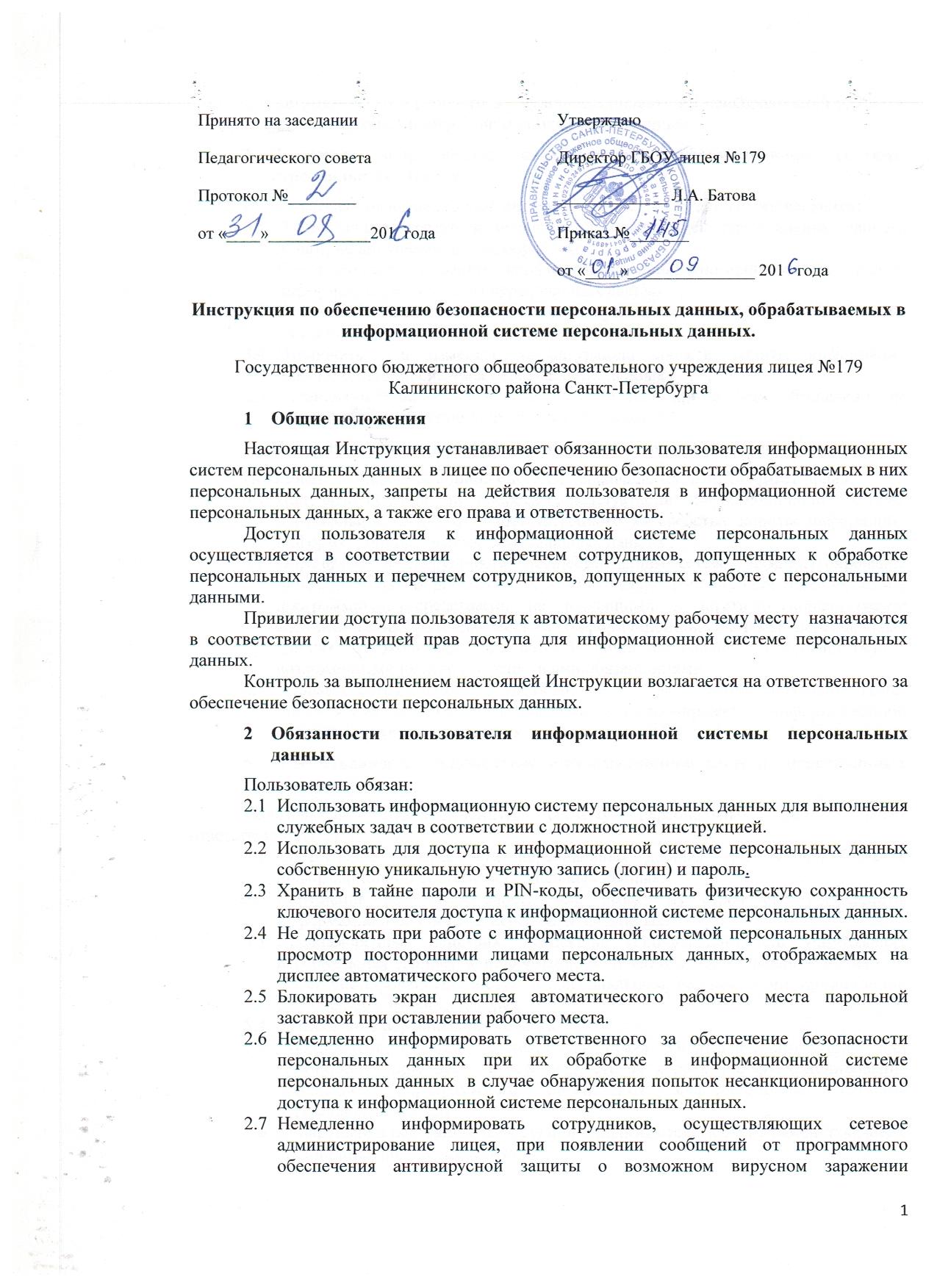 автоматического рабочего места или возникновении неисправностей (сбоев) в работе сервисов и информационных ресурсов лицея.Действия, запрещенные пользователю информационной системы персональных данных.Пользователю информационной системы персональных данных  запрещается:Предоставлять доступ к информации, содержащей персональные данные, лицам, не допущенным к их обработке.Самостоятельно изменять конфигурацию аппаратно-программных средств информационной системы персональных данных.Осуществлять действия по преодолению установленных ограничений на доступ к информационной системе персональных данных.Отключать или изменять конфигурацию средств защиты информации информационной системы персональных данных .Устанавливать на автоматические рабочие места программное обеспечение, не связанное с исполнением служебных обязанностей.Права пользователя информационной системы персональных данных.	Пользователь информационной системы персональных данных  имеет право:Получать помощь по вопросам эксплуатации информационной системы персональных данных, от ответственного за средства защиты информации информационной системы персональных данных .Обращаться к сотрудникам, осуществляющим сетевое администрирование лицея, по вопросам дооснащения автоматических рабочих мест техническими и программными средствами, не входящими в штатную конфигурацию автоматических рабочих мест и информационной системы персональных данных, необходимыми для автоматизации деятельности в соответствии с возложенными на него должностными обязанностями.Подавать сотрудникам, осуществляющим сетевое администрирование лицея, предложения по совершенствованию функционирования информационной системы персональных данных.Ответственность пользователя информационной системы персональных данных.Пользователь информационную систему персональных данных несет ответственность за:Обеспечение безопасности персональных данных при их обработке в информационной системе персональных данных.Нарушение работоспособности или вывод из строя системы защиты информационной системы персональных данных.Преднамеренные действия, повлекшие модификацию или уничтожение персональных данных в информационной системе персональных данных, и несанкционированный доступ к персональным данным в информационной системе персональных данных.Разглашение персональных данных.Пользователь, имеющий расширенные права «Опытный пользователь» или «Администратор», несет ответственность за корректное функционирование прикладного программного обеспечения информационной системы персональных данных.За нарушение настоящей Инструкции к пользователю могут применяться меры дисциплинарного воздействия. Лист ознакомления   с Инструкцией по обеспечению безопасности персональных данных, обрабатываемых в информационной системе персональных данных№ п/пФамилия, имя, отчество работникаДата ознакомления с ИнструкциейПодпись работника